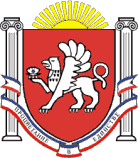 РЕСПУБЛИКА КРЫМ НИЖНЕГОРСКИЙ РАЙОННОВОГРИГОРЬЕВСКИЙ СЕЛЬСКИЙ СОВЕТ45-я сессия  2 -го созываРЕШЕНИЕ №6от 15.02.2024 г.                                                                                     с.Новогригорьевка.О внесение изменений в решение Новогригорьевского сельского совета                         «Об утверждении Порядка организации работы по рассмотрению                       обращений граждан, поступивших в органы местного самоуправления Новогригорьевского сельского поселения Нижнегорского района Республики Крым и организации личного приема граждан в органах местного самоуправления Новогригорьевского сельского поселения Нижнегорского района Республики Крым, утвержденное решением от  04.12.2023 №4.(с изменениями от 26.12.2023 г. №2)В соответствии с Федеральным законом от 06.10.2003 №131-ФЗ «Об общих принципах организации местного самоуправления в Российской Федерации», Законом Республики Крым от 21.08.2014 №54-ЗРК «Об основах местного самоуправления в Республике Крым», Уставом муниципального образования Новогригорьевское сельское поселение Нижнегорского района Республики Крым, Новогригорьевский сельский совет     РЕШИЛ:1. Внести в Порядок организации работы по рассмотрению обращений граждан, поступивших в органы местного самоуправления Новогригорьевского сельского поселения Нижнегорского района Республики Крым и организации личного приема граждан в органах местного самоуправления Новогригорьевского сельского поселения Нижнегорского  района Республики Крым, утвержденный Решением Новогригорьевского сельского совета Нижнегорского района Республики Крым от 04 декабря 2023 года № 4 (с изменениями от 26.12.2023 г. №2) (далее – Порядок) следующие изменения:1.1.Пункты 2.2. и 2.3. Порядка изложить в следующей редакции:«2.2. График (режим) работы органов местного самоуправления Новогригорьевского  сельского поселения Нижнегорского района Республики Крым: понедельник – пятница с  08 час 00 минут до 17 часов 00 минут ;перерыв на обед – с 12 часов 00 минут до  13 часов 00 минут ; предпраздничные дни -  с 08 часов 00 минут до  16 часов 00 минут ;  суббота и воскресенье - выходные дни. 2.3. Обращения в форме электронного документа направляются исключительно через электронную почту органов местного самоуправления Новогригорьевского сельского поселения Нижнегорского района Республики Крым (адрес:https://novogrigorevskoe.rk.gov.ru/ )  Прием обращений в телефонном режиме осуществляется в рабочие дни: с 09 часов 00 до 15 часов 00 (перерыв с 12 час. 00 мин. до 13 час. 00 мин.(номер телефона:+73655024175).»2.Настоящее решение подлежит официальному опубликованию (обнародованию) на официальной странице муниципального образования Новогригорьевское сельское поселение Нижнегорского района на портале Правительства Республики Крым rk.gov.ru в разделе «Нижнегорский район. Муниципальные образования. Новогригорьевское сельское поселение», на доске объявлений администрации Новогригорьевского сельского поселения по адресу: с.Новогригорьевка, ул.Мичурина, 59.3.Настоящее решение вступает в силу со дня его опубликования (обнародования).4. Контроль за исполнением настоящего решения оставляю за собой.Председатель Новогригорьевскогосельского совета – глава администрацииНовогригорьевского сельского поселения		                 	 Данилин А.М.   